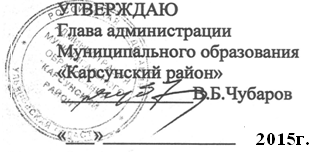 ПОЛОЖЕНИЕо проведении в муниципальном образовании «Карсунский район»   
Всероссийских массовых соревнований по спортивному    ориентированию  
  «Российский Азимут - 2015»1.Цели и задачи.Массовые спортивные соревнования в муниципальном образовании «Карсунский район» в рамках Всероссийских массовых соревнований по спортивному ориентированию «Российский Азимут – 2015» (далее «Российский Азимут - 2015») проводятся в 
целях:- пропаганды здорового образа жизни;- привлечения  трудящихся  и учащейся молодёжи Карсунского района к регулярным занятиям спортивным ориентированием;- пропаганды физической культуры и спорта среди населения Карсунского района.2. Организаторы соревнований.Общее руководство подготовкой и проведением «Российского Азимута - 2015» в муниципальных образованиях Ульяновской области осуществляет Министерство физической культуры и спорта Ульяновской области.Непосредственное проведение мероприятия в муниципальном образовании «Карсунский район» возлагается на  администрацию муниципального образования «Карсунский район» и назначенные главные судейские коллегии. 3.   Место и сроки проведения.«Российский Азимут - 2015» проводится 17 мая 2015 года на лесной поляне в районе «Дубового клина».4. Условия допуска к соревнованиям «Российский Азимут — 2015»К участию в соревнованиях «Российский Азимут - 2015» допускаются жители Российской Федерации без ограничения возраста. Участники соревнований до 17 лет включительно допускаются только при наличии допуска врача, участники в возрасте от 18 лет и старше - при наличии допуска врача или личной подписи в заявке, подтверждающей персональную ответственность за своё здоровье.5.  Дистанции соревнований «Российский Азимут — 2015».Дистанции и формат проведения «Российского Азимута — 2015»  центрального старта в муниципальном образовании «Карсунский район»:Примечание: участники 2005 г.р. и младше представляют только муниципальное образование «Карсунский район» на центральном старте  «Российского Азимута — 2015» с обязательным сопровождением  каждого ребенка родителями или представителем команды.    6.   Программа физкультурного мероприятия.Соревнования проводятся с общего старта в каждой возрастной категории по дисциплине — выбор.17 мая 2015 года.08.00 — 10.30 — Регистрация участников  соревнований11.00  — 11.45   —  Старт спортсменов разрядников в каждой возрастной  группе12.00 — 12.20 —  Официальная церемония открытия12.30 — 14.00 —  Массовый старт (семейные команды, все желающие)14.15 — 14.30 —  Церемония награждения победителей и призеров14.30 — 15.00 —  Официальная церемония закрытия 7. Награждение.Участники занявшие I - III место в каждой возрастной категории награждаются медалями и дипломами Минспорта России.Победителям соревнований «Российский Азимут 2015» в каждой возрастной категории центрального старта вручаются кубки Минспорта России. Участники соревнований «Российский Азимут 2015» в семейном забеге награждаются кубками, медалями и дипломами Министерства физической культуры и спорта Ульяновской области.  Самый юный и самый возрастной участники центрального старта награждаются памятными призами Министерства физической культуры и спорта  Ульяновской области.8. Обеспечение безопасности участников и зрителейМесто проведения соревнований должно отвечать требованиям соответствующих нормативных  правовых актов, действующих на территории Российской Федерации по обеспечению общественного порядка и безопасности участников и зрителей.   9. Финансовые условия соревнований.  Минспорт России осуществляет финансовое обеспечение  соревнования в соответствии с Порядком финансирования за счет средств федерального бюджета и Нормами расходов средств на проведение физкультурных мероприятий, включенных в Единый календарный план всероссийских физкультурных и спортивных мероприятий. Министерство физической культуры и спорта Ульяновской области  обеспечивает финансирование  центрального старта в муниципальном образовании «Карсунский район» за счёт средств областного бюджета проведения «Российского Азимута - 2015» в части оплаты работы судейской бригады, награждения участников соревнований кубками, медалями, дипломами, памятными призами, расходы за услугу по изготовлению афиш, сувениров, пригласительных билетов. Органы местного самоуправления муниципальных образований несут расходы по командированию команд (проезд, проживание, питание, суточные в пути) на центральный старт соревнований в муниципальное образование «Карсунский район».10. Порядок работы мандатной комиссии и подачи заявок.Мандатная комиссия центрального старта в муниципальном образовании «Карсунский район» Ульяновской области работает 17 мая 2013 года с 08.00 до 10.30 часов по месту проведения соревнований (лесной массив р.п. Карсун).Участники соревнований представляют в мандатную комиссию следующие документы: паспорт или свидетельство о рождении, справку-допуск врача (для участников до 17 лет включительно).Предварительные заявки направлять на эл.почту:karsunsport@rambler.ru.Примечание: Возрастным участникам соревнований в заявке обязательно указывать дату и год рождения. Самый юный участник определяется по свидетельству о рождении.ОбозначениеВозрастная категорияЮ - 12Юноши (2003 г.р. и младше)Д - 12Девушки (2003 г.р. и младше)Ю - 14Юноши (2001-2002 г.р)Д - 14Девушки ( 2001-2002 г.р)Ю - 16Юноши (1999-2000 г.р.)Д - 16Девушки (1999-2000  г.р)М - 21Мужчины  (1981-1998 г.р.)Ж - 21Женщины(1981-1998  г.р.)М - 35Мужчины  (1980-1961 г.р)Ж - 35Женщины (1980-1961 г.р.)М - 55Мужчины (1960 г.р. и старше)Ж - 55Женщины (1960 г.р. и старше)С - 1Семейный забег (от 3 чел. из них 1 ребенок 
           не старше 14 лет) 
           массовый забегМЖМассовый забег, независимо от возраста.